4.pielikumsMinistru kabineta2015.gada __________ noteikumiem Nr.___Ceļa zīmes1.Brīdinājuma zīmes2.Priekšrocības zīmes3.Aizlieguma zīmes4.Rīkojuma zīmes5.Norādījuma zīmes5.6 Servisa zīmes5.7 Virzienu rādītāji un informācijas zīmes5.8 PapildzīmesSatiksmes ministrs 								A.MatīssVīza: Valsts sekretārs								K.Ozoliņš18.03.2015. 11:121300Juris Teteris, 67025725juris.teteris@csdd.gov.lvNr.AttēlsNosaukums101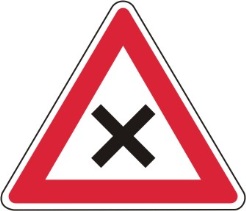 Vienādas nozīmes ceļu krustojums102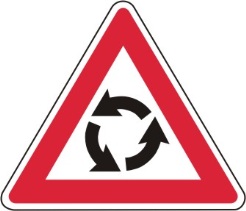 Lokveida krustojums103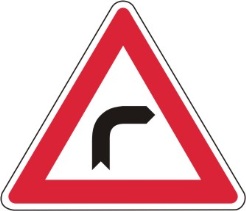 Bīstams pagrieziens104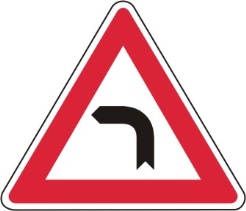 Bīstams pagrieziens105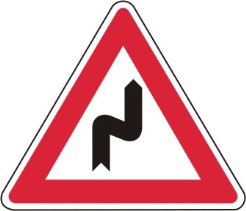 Bīstami pagriezieni106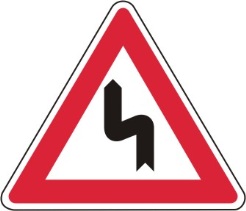 Bīstami pagriezieni107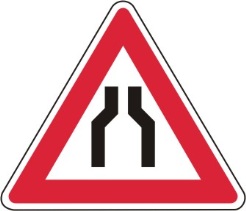 Ceļa sašaurinājums108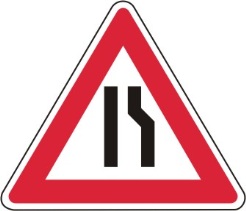 Ceļa sašaurinājums109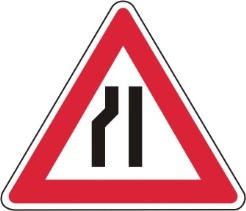 Ceļa sašaurinājums110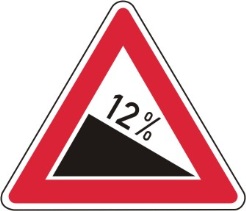 Stāvs lejupceļš111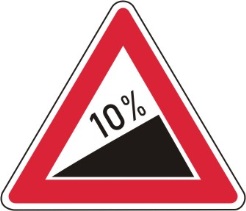 Stāvs augšupceļš112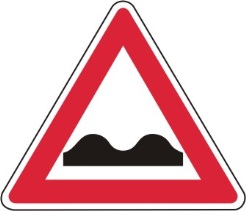 Nelīdzens ceļš113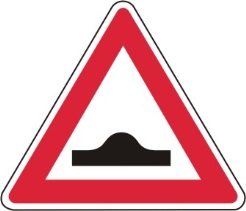 Ātrumvalnis114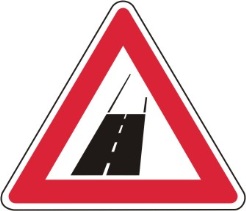 Ceļa seguma maiņa115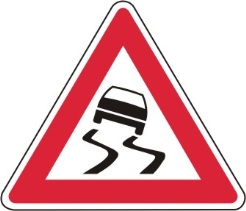 Slidens ceļš116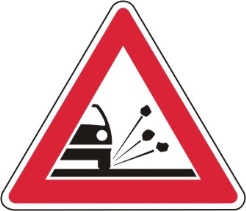 Uzbērta grants vai šķembas117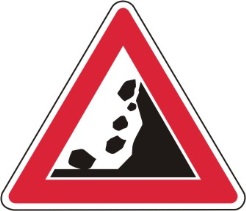 Akmeņu nogruvumi118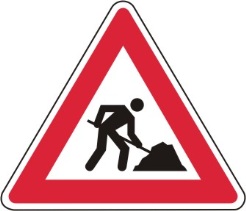 Uz ceļa strādā119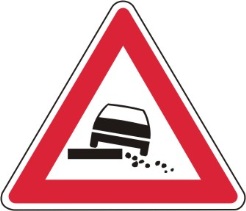 Ceļš ar bīstamām nomalēm120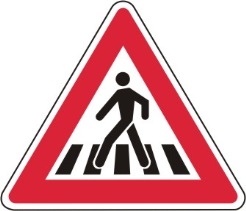 Gājēju pāreja121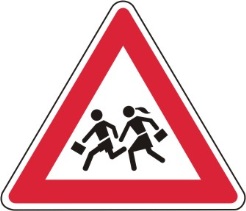 Bērni122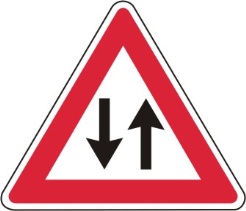 Divvirzienu satiksme123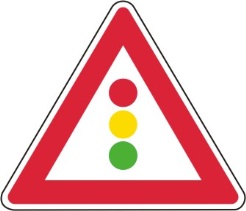 Luksofors124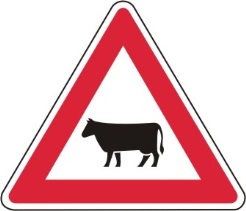 Mājdzīvnieki125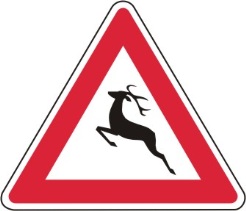 Savvaļas dzīvnieki126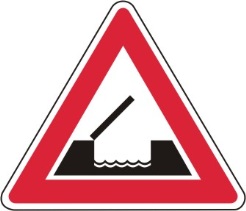 Paceļamais tilts127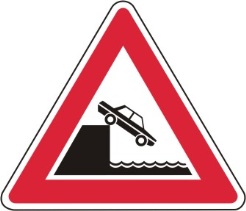 Krastmala128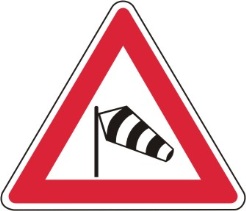 Sānvējš129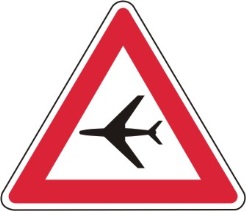 Zemu lidojošas lidmašīnas130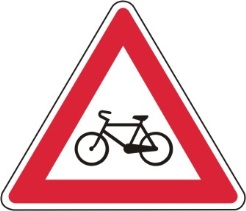 Velosipēdu ceļa šķērsošana131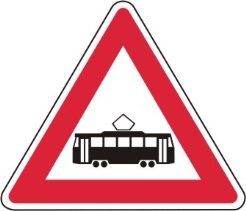 Tramvaja sliežu šķērsošana132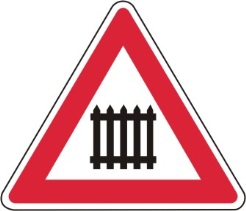 Dzelzceļa pārbrauktuve ar barjeru133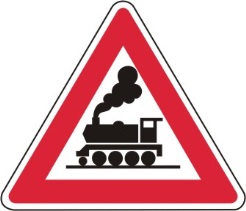 Dzelzceļa pārbrauktuve bez barjeras134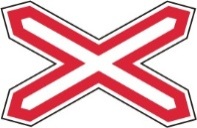 Viensliežu dzelzceļa pārbrauktuve135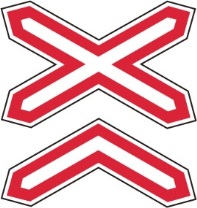 Daudz sliežu dzelzceļa pārbrauktuve136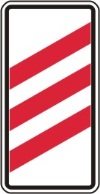 Tuvojas dzelzceļa pārbrauktuve137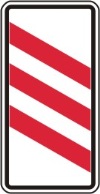 Tuvojas dzelzceļa pārbrauktuve138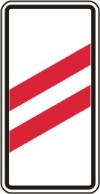 Tuvojas dzelzceļa pārbrauktuve139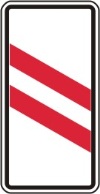 Tuvojas dzelzceļa pārbrauktuve140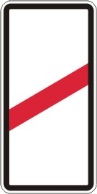 Tuvojas dzelzceļa pārbrauktuve141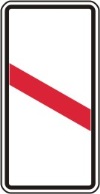 Tuvojas dzelzceļa pārbrauktuve142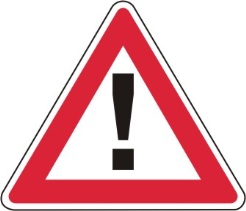 Bīstami143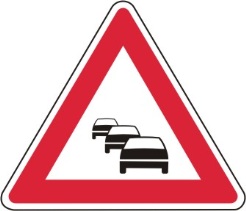 SastrēgumsNr.AttēlsNosaukums201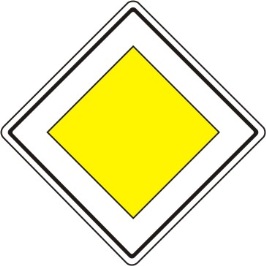 Galvenais ceļš202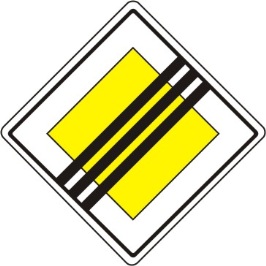 Galvenā ceļa beigas203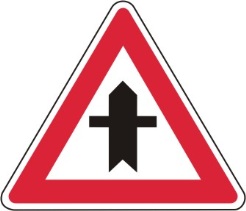 Krustojums ar mazāk svarīgu ceļu204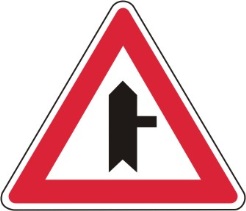 Krustojums ar mazāk svarīgu ceļu205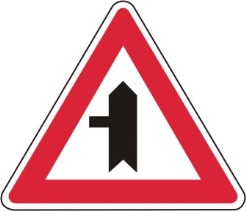 Krustojums ar mazāk svarīgu ceļu206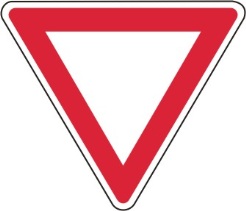 Dodiet ceļu207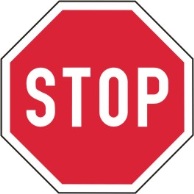 Neapstājoties tālāk braukt aizliegts208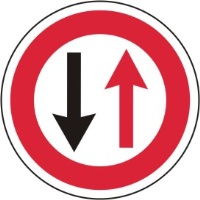 Priekšroka pretim braucošajam209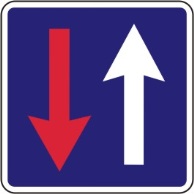 Priekšroka attiecībā pret pretim braucošajiemNr.AttēlsNosaukums301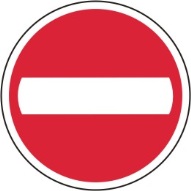 Iebraukt aizliegts302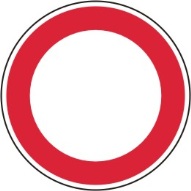 Braukt aizliegts303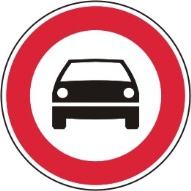 Mehāniskajiem transportlīdzekļiem braukt aizliegts304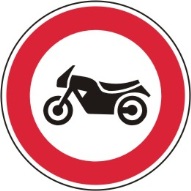 Motocikliem braukt aizliegts305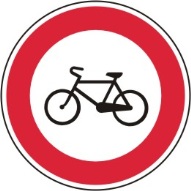 Velosipēdiem braukt aizliegts306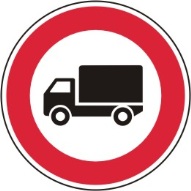 Kravas automobiļiem braukt aizliegts307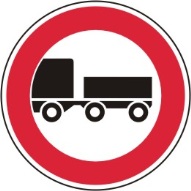 Ar piekabi braukt aizliegts308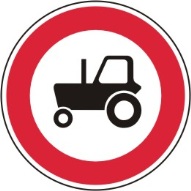 Traktoriem braukt aizliegts309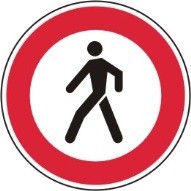 Gājējiem iet aizliegts310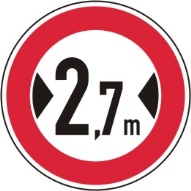 Platuma ierobežojums311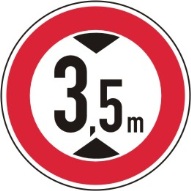 Augstuma ierobežojums312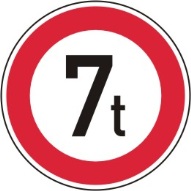 Masas ierobežojums313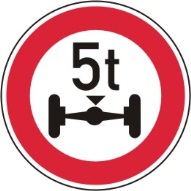 Ass slodzes ierobežojums314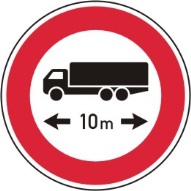 Garuma ierobežojums315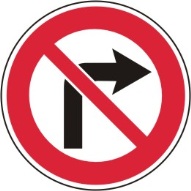 Nogriezties pa labi aizliegts316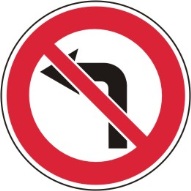 Nogriezties pa kreisi aizliegts317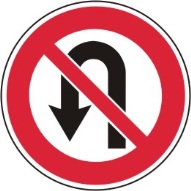 Apgriezties braukšanai pretējā virzienā aizliegts318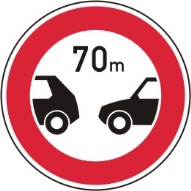 Minimālais distances ierobežojums319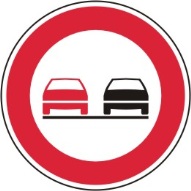 Apdzīt aizliegts320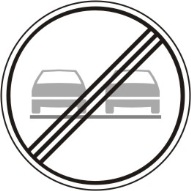 Apdzīšanas aizliegums beidzas321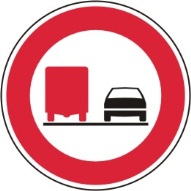 Kravas automobiļiem apdzīt aizliegts322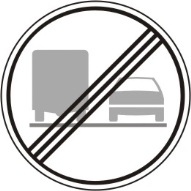 Kravas automobiļiem apdzīšanas aizliegums beidzas323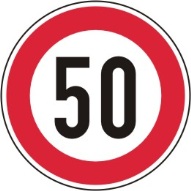 Maksimālā ātruma ierobežojums324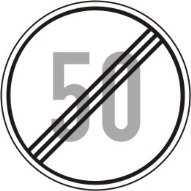 Maksimālā ātruma ierobežojums beidzas325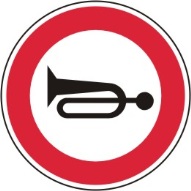 Skaņas signālu lietot aizliegts326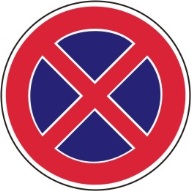 Apstāties aizliegts327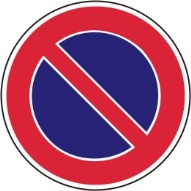 Stāvēt aizliegts328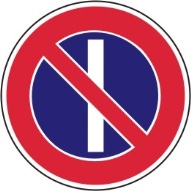 Nepāra datumos stāvēt aizliegts329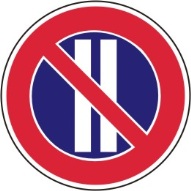 Pāra datumos stāvēt aizliegts330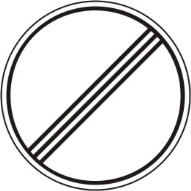 Visi ierobežojumi beidzas331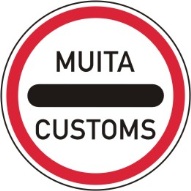 Muita332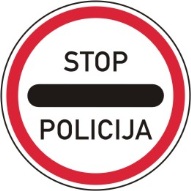 Policija333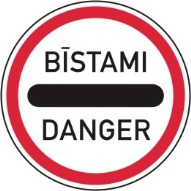 Tālāk braukt bīstami334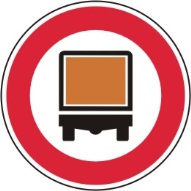 Transportlīdzekļiem ar bīstamu kravu braukt aizliegtsNr.AttēlsNosaukums401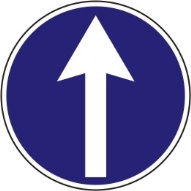 Braukt taisni402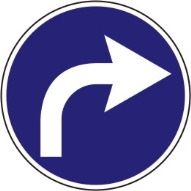 Braukt pa labi403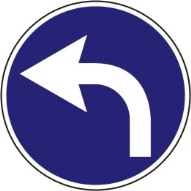 Braukt pa kreisi404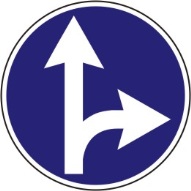 Braukt taisni vai pa labi405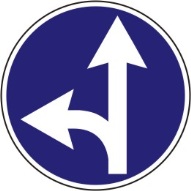 Braukt taisni vai pa kreisi406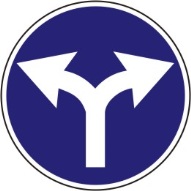 Braukt pa labi vai kreisi407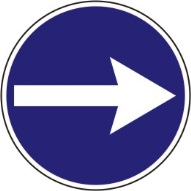 Braukt pa labi408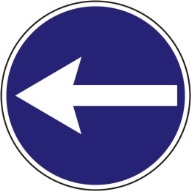 Braukt pa kreisi409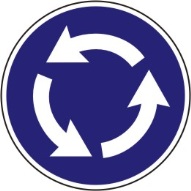 Braukt pa loku410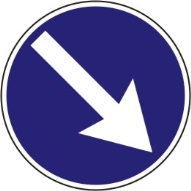 Šķērsli apbraukt pa labo pusi411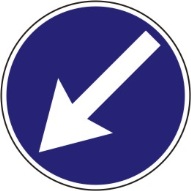 Šķērsli apbraukt pa kreiso pusi412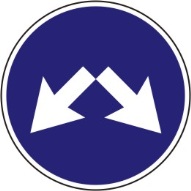 Šķērsli apbraukt pa labo vai pa kreiso pusi413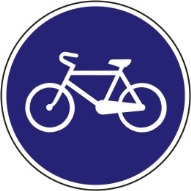 Velosipēdu ceļš414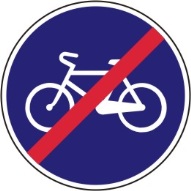 Velosipēdu ceļa beigas415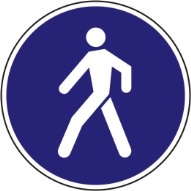 Gājēju ceļš416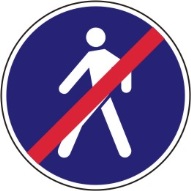 Gājēju ceļa beigas417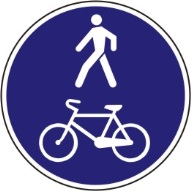 Kopīgs gājēju un velosipēdu ceļš418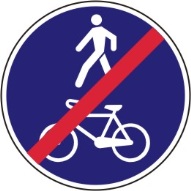 Kopīga gājēju un velosipēdu ceļa beigas419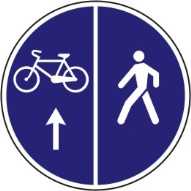 Gājēju un velosipēdu ceļš420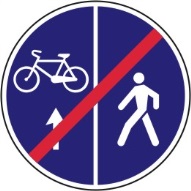 Gājēju un velosipēdu ceļa beigas421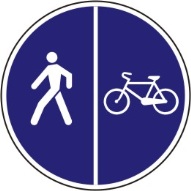 Gājēju un velosipēdu ceļš422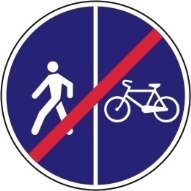 Gājēju un velosipēdu ceļa beigas423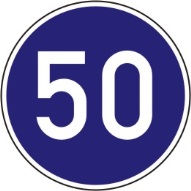 Minimālā ātruma ierobežojums424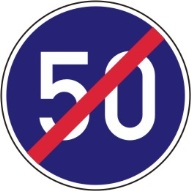 Minimālā ātruma ierobežojuma beigas425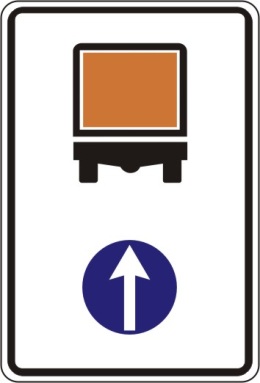 Transportlīdzekļiem ar bīstamu kravu braukt taisni426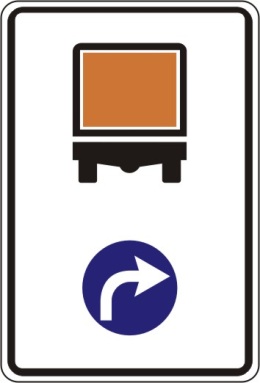 Transportlīdzekļiem ar bīstamu kravu braukt pa labi427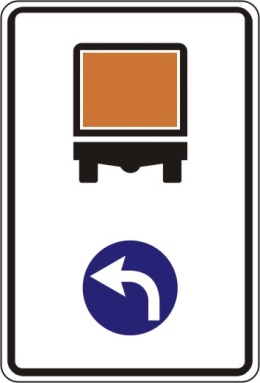 Transportlīdzekļiem ar bīstamu kravu braukt pa kreisiNr.AttēlsNosaukums501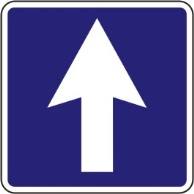 Vienvirziena ceļš502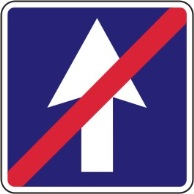 Vienvirziena ceļa beigas503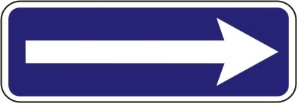 Izbraukšana uz vienvirziena ceļa504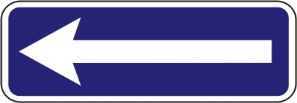 Izbraukšana uz vienvirziena ceļa505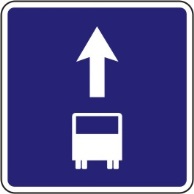 Josla pasažieru sabiedriskajiem transportlīdzekļiem506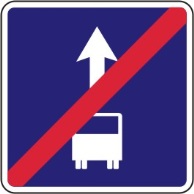 Joslas pasažieru sabiedriskajiem transportlīdzekļiem beigas507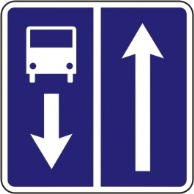 Ceļš ar joslu pasažieru sabiedriskajiem transportlīdzekļiem508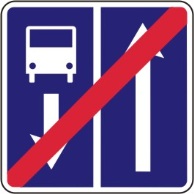 Ceļa ar joslu pasažieru sabiedriskajiem transportlīdzekļiem beigas509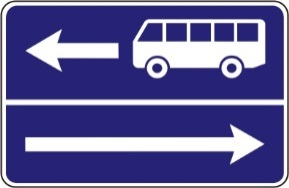 Izbraukšana uz ceļa ar joslu pasažieru sabiedriskajiem transportlīdzekļiem510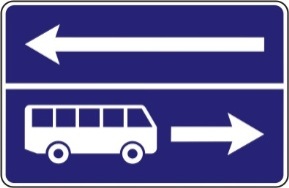 Izbraukšana uz ceļa ar joslu pasažieru sabiedriskajiem transportlīdzekļiem511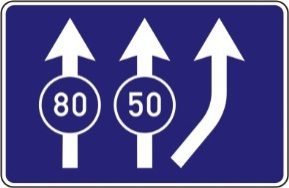 Minimālā braukšanas ātruma ierobežojums joslās512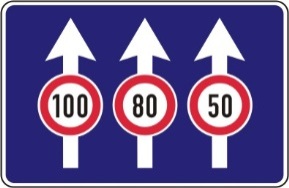 Maksimālā braukšanas ātruma ierobežojums joslās513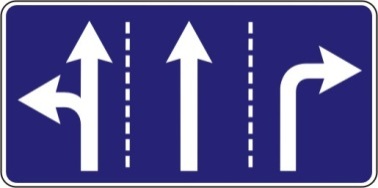 Braukšanas virzieni joslās514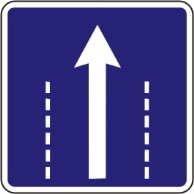 Braukšanas virziens joslā515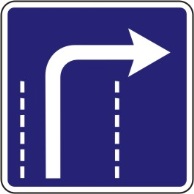 Braukšanas virziens joslā516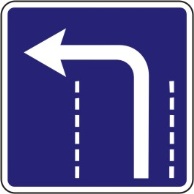 Braukšanas virziens joslā517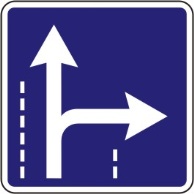 Braukšanas virzieni joslā518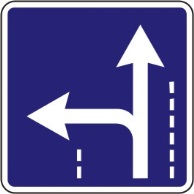 Braukšanas virzieni joslā519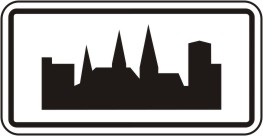 Apdzīvotas vietas sākums520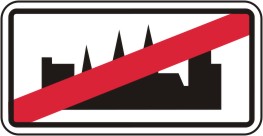 Apdzīvotas vietas beigas521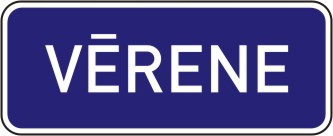 Pilsētas vai ciema nosaukums522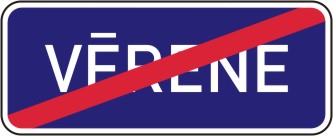 Pilsētas vai ciema nosaukums523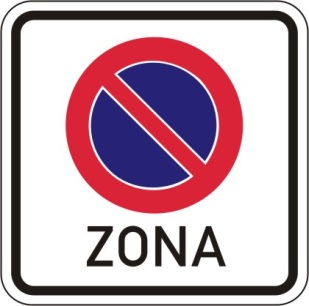 Stāvēšanas aizlieguma zona524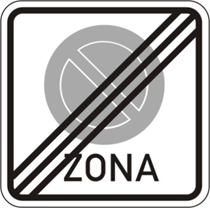 Stāvēšanas aizlieguma zonas beigas525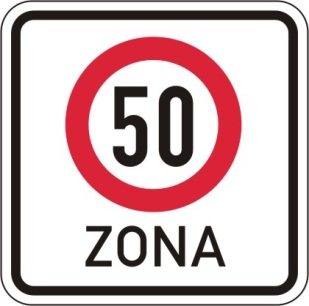 Maksimālā ātruma ierobežojuma zona526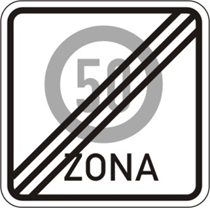 Maksimālā ātruma ierobežojuma zonas beigas527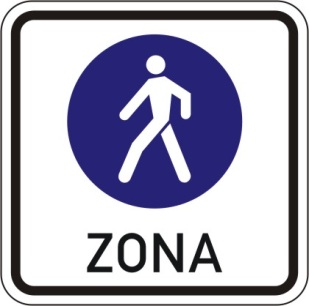 Gājēju ceļa zona528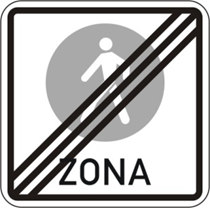 Gājēju ceļa zonas beigas529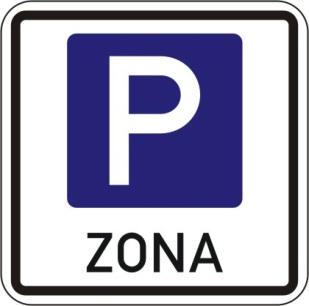 Stāvvietu zona530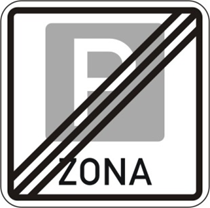 Stāvvietu zonas beigas531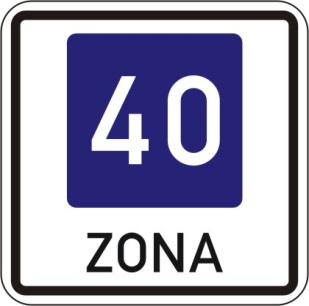 Ieteicamā ātruma zona532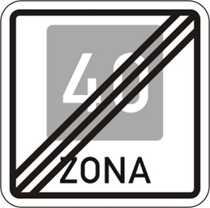 Ieteicamā ātruma zonas beigas533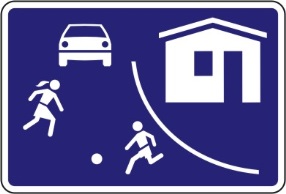 Dzīvojamā zona534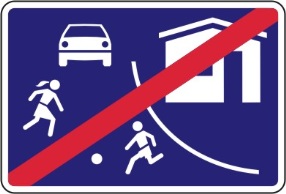 Dzīvojamās zonas beigas535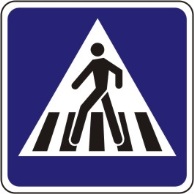 Gājēju pāreja536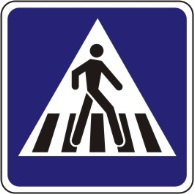 Gājēju pāreja537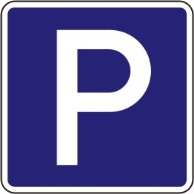 Stāvvieta538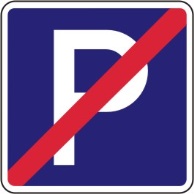 Stāvvietas beigas539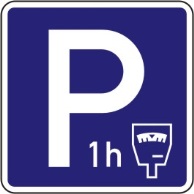 Maksas stāvvieta540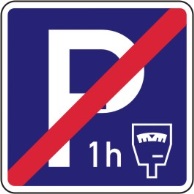 Maksas stāvvietas beigas541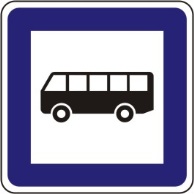 Autobusa un trolejbusa pietura542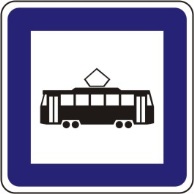 Tramvaja pietura543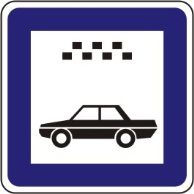 Vieglo taksometru stāvvieta544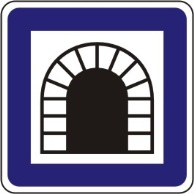 Tunelis545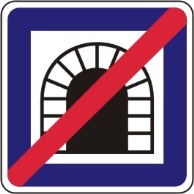 Tuneļa beigas546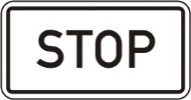 Apstāšanās vieta547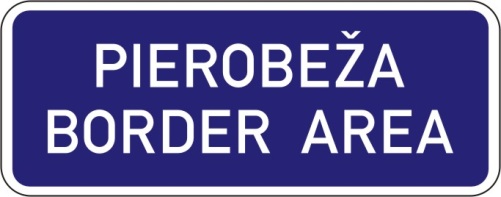 Pierobežas sākums548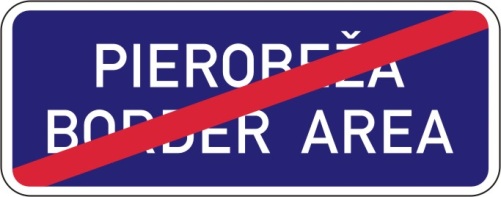 Pierobežas beigas549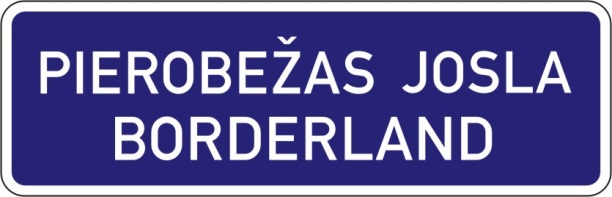 Pierobežas joslas sākums550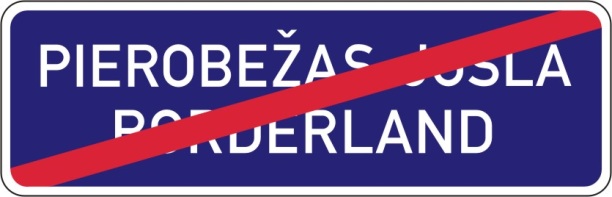 Pierobežas joslas beigas551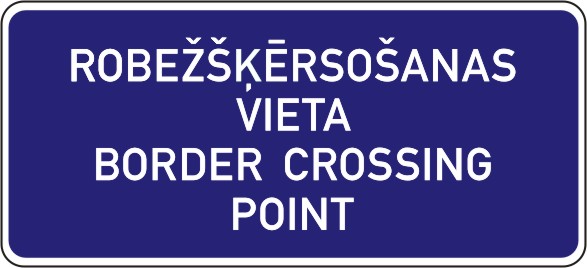 Robežšķērsošanas vieta552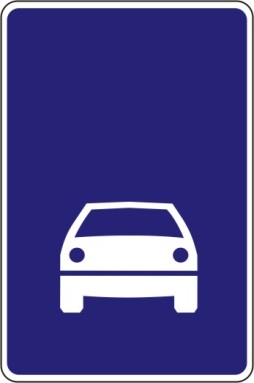 Ātrgaitas ceļš553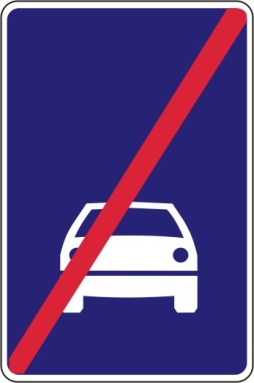 Ātrgaitas ceļa beigas554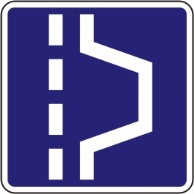 Piespiedu apstāšanās vieta555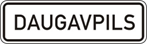 Apdzīvotas vietas sākums556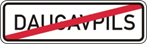 Apdzīvotas vietas beigasNr.AttēlsNosaukums601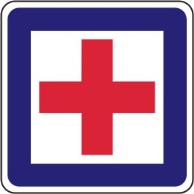 Medicīniskās palīdzības punkts602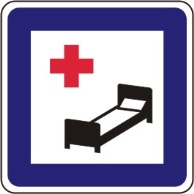 Slimnīca603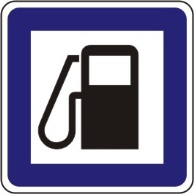 Degvielas uzpildes stacija604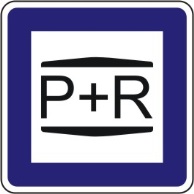 Stāvparks605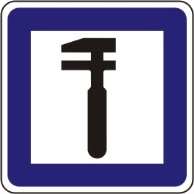 Tehniskās apkopes punkts606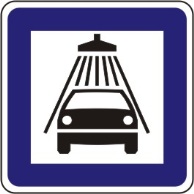 Automobiļa mazgātava607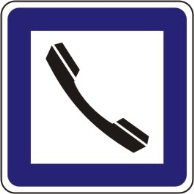 Telefons608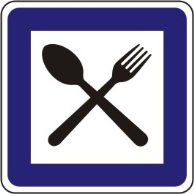 Restorāns609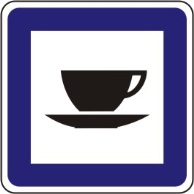 Kafejnīca610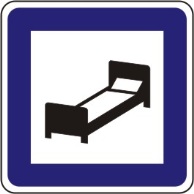 Viesnīca , motelis vai viesu māja611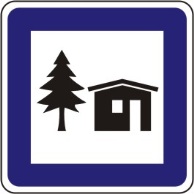 Jaunatnes tūrisma mītne612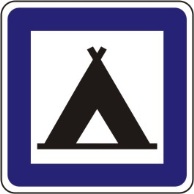 Kempings613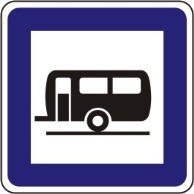 Kempingpiekabju stāvvieta614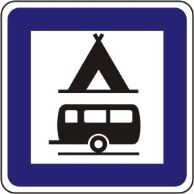 Kempings un kempingpiekabju stāvvieta615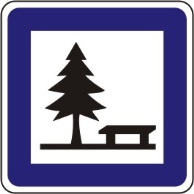 Atpūtas vieta616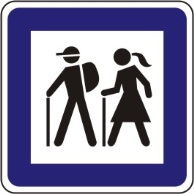 Gājēju maršruts617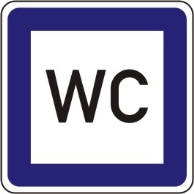 Tualete618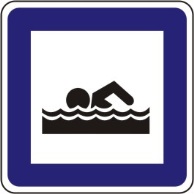 Peldvieta vai peldbaseins619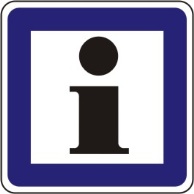 Tūrisma informācija620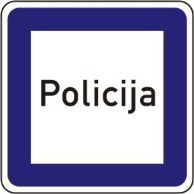 Policija621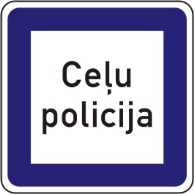 Ceļu policija622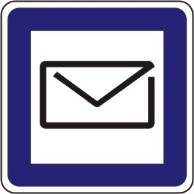 Pasts623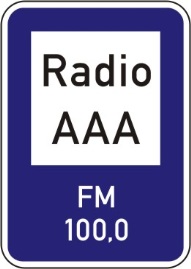 Radiokanāls ceļa satiksmes informācijas sniegšanai624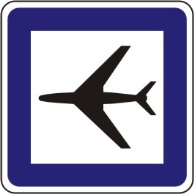 Lidosta (lidlauks)625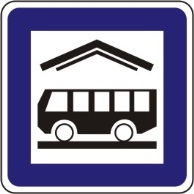 Autoosta626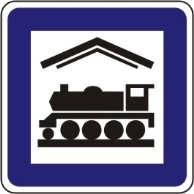 Dzelzceļa stacija627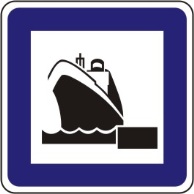 Jūras pasažieru stacija628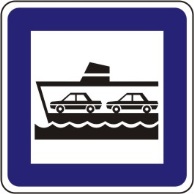 Prāmis629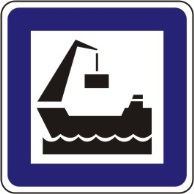 Kravas osta630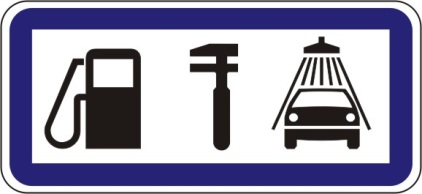 Informācijas bloks631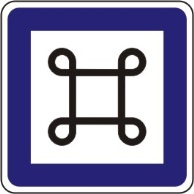 Ievērojama vieta632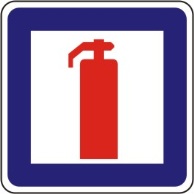 Ugunsdzēšamais aparāts633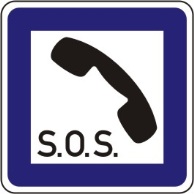 Avārijas tālrunis634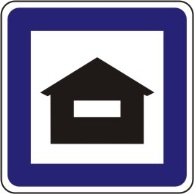 Lauku tūrisma mītneNr.AttēlsNosaukums701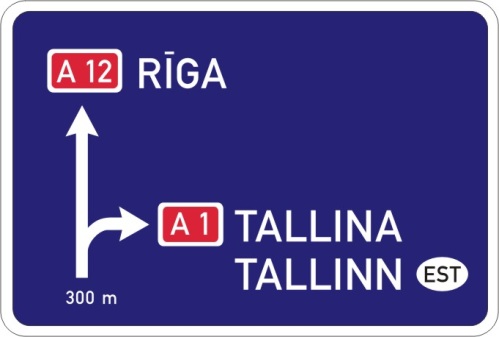 Iepriekšējs virzienu rādītājs701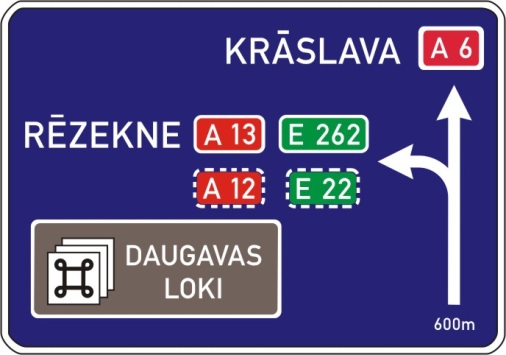 Iepriekšējs virzienu rādītājs701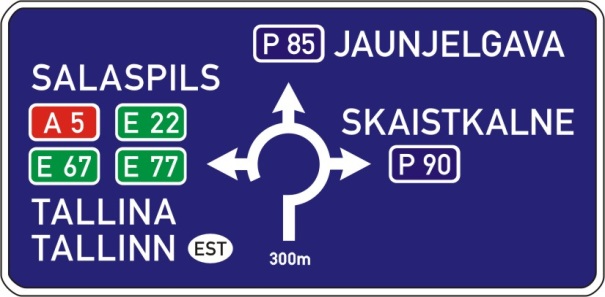 Iepriekšējs virzienu rādītājs701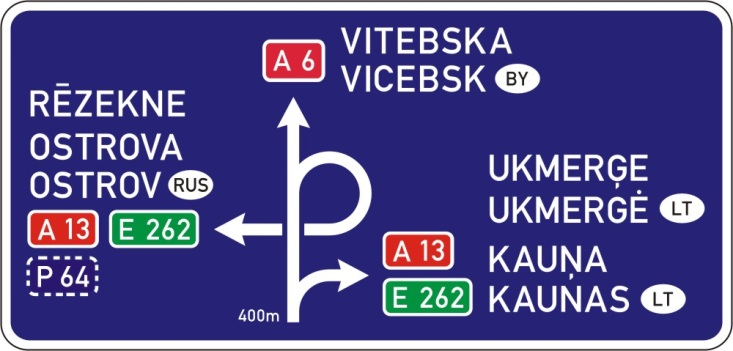 Iepriekšējs virzienu rādītājs702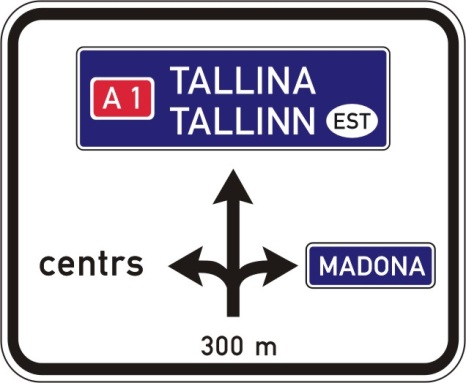 Iepriekšējs virzienu rādītājs703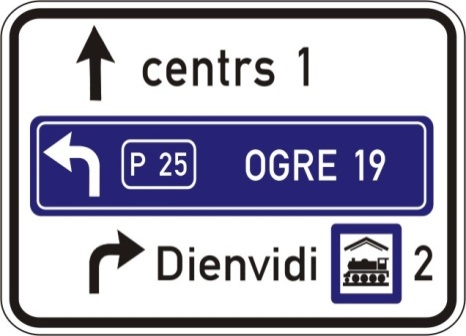 Virzienu rādītājs704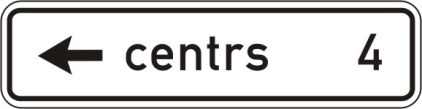 Virzienu rādītājs704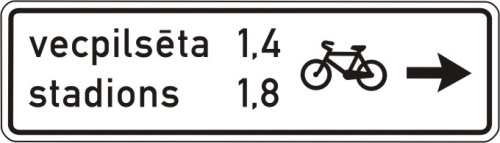 Virzienu rādītājs705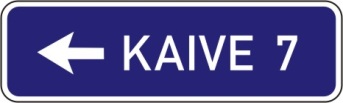 Virzienu rādītājs706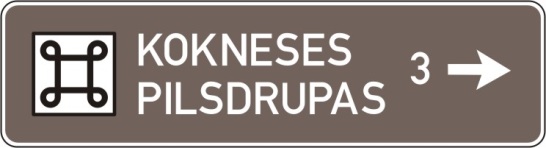 Virzienu rādītājs706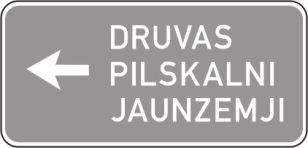 Virzienu rādītājs707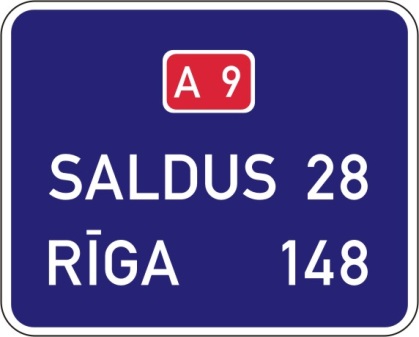 Attāluma rādītājs707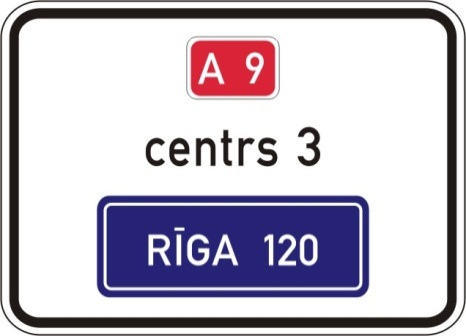 Attāluma rādītājs708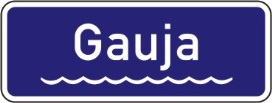 Ūdens šķēršļa nosaukums 709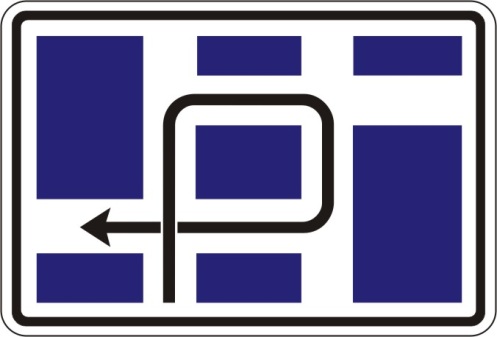 Braukšanas shēma710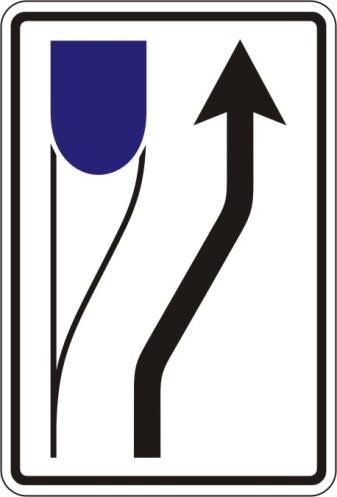 Šķēršļa apbraukšanas virziens711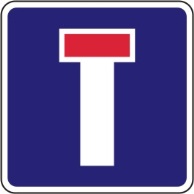 Strupceļš712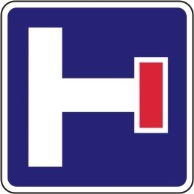 Iepriekšējs virziena rādītājs strupceļam713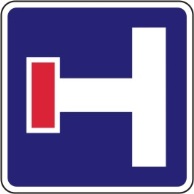 Iepriekšējs virziena rādītājs strupceļam714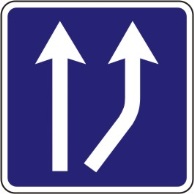 Joslas sākums715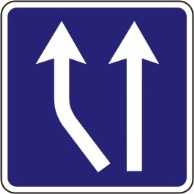 Joslas sākums716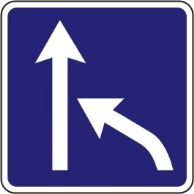 Joslas beigas717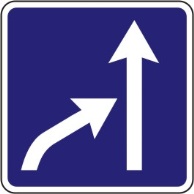 Joslas beigas718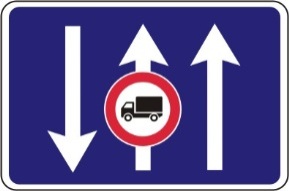 Braukšanas virzieni joslās719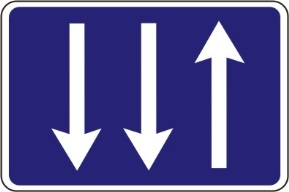 Braukšanas virzieni joslās720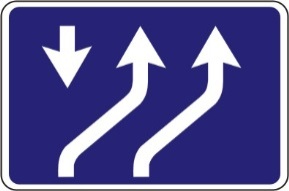 Braukšanas virzieni joslās721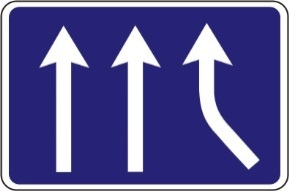 Joslas piekļaušanās pamatjoslām722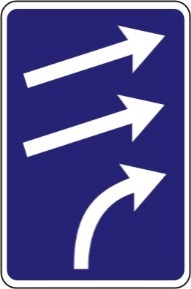 Joslas piekļaušanās pamatjoslām723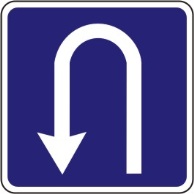 Apgriešanās vieta724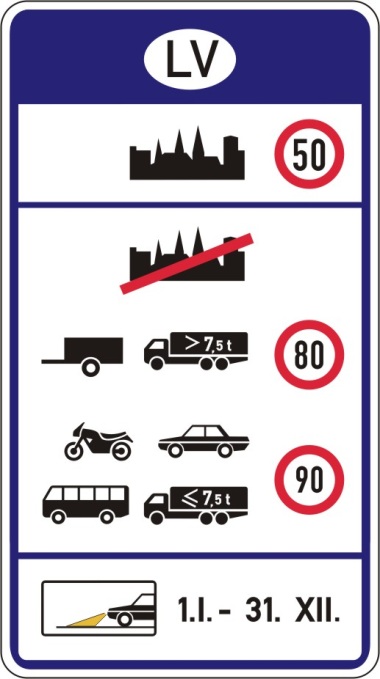 Satiksmes ierobežojumi Latvijā725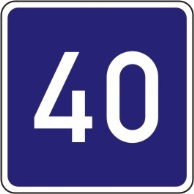 Ieteicamais ātrums726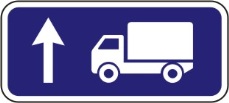 Kravas automobiļu braukšanas virziens727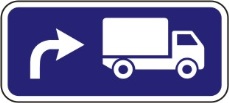 Kravas automobiļu braukšanas virziens728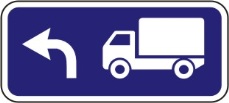 Kravas automobiļu braukšanas virziens729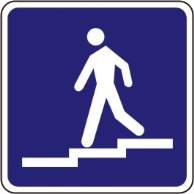 Gājēju apakšzemes vai virszemes pāreja730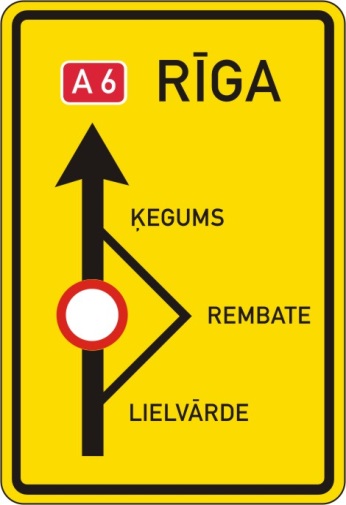 Apbraukšanas ceļa shēma731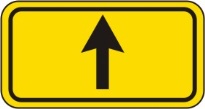 Apbraukšanas ceļa virziens732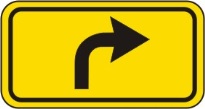 Apbraukšanas ceļa virziens733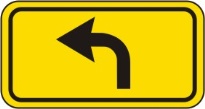 Apbraukšanas ceļa virziens734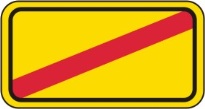 Apbraukšanas ceļa beigas735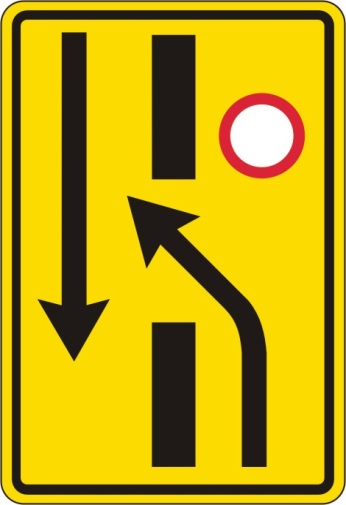 Iepriekšējs norādītājs pārkārtoties736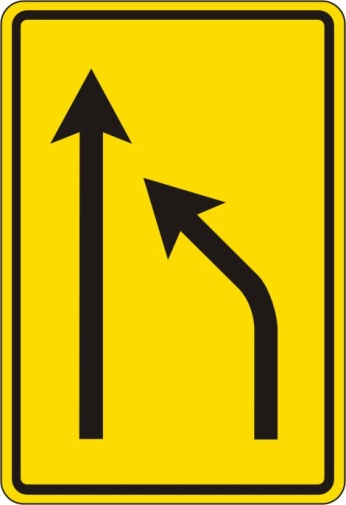 Iepriekšējs norādītājs pārkārtoties737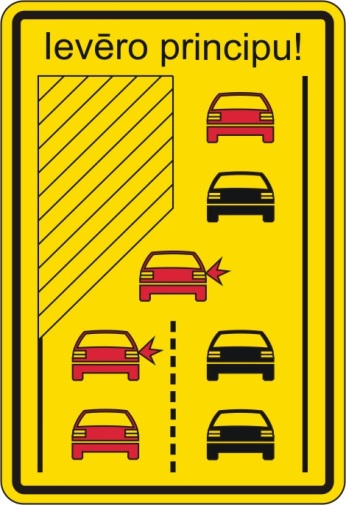 Iepriekšējs norādītājs pārkārtoties738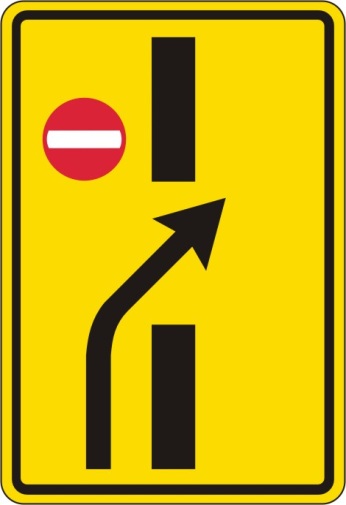 Iepriekšējs norādītājs pārkārtoties739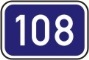 Kilometru rādītājs740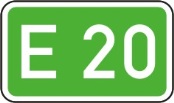 Ceļa nummurs741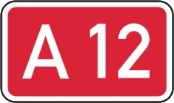 Ceļa nummurs742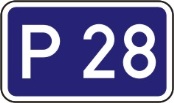 Ceļa nummurs743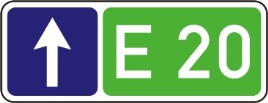 Ceļa numurs un virziens744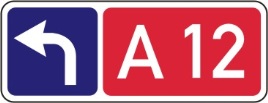 Ceļa numurs un virziens745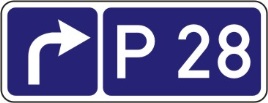 Ceļa numurs un virziens746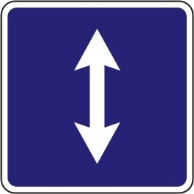 Maiņvirziena satiksme747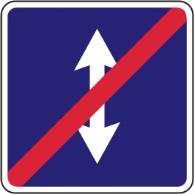 Maiņvirziena satiksmes beigas748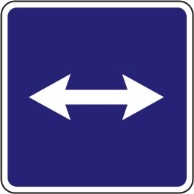 Izbraukšana uz ceļa, kur organizēta maiņvirziena satiksme749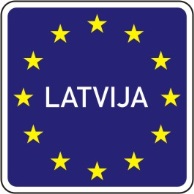 Valsts nosaukums750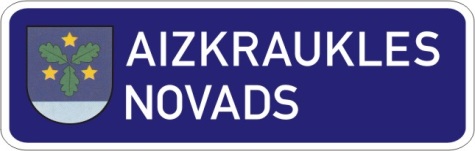 Administratīvās teritorijas nosaukums751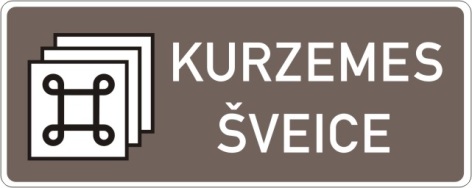 Tūrisma objektu teritorija752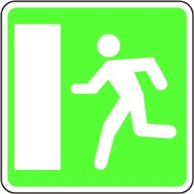 Avārijas izeja753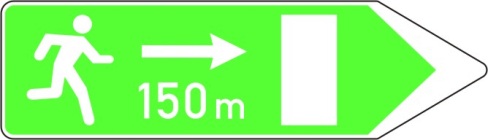 Avārijas izejas virziensNr.AttēlsNosaukums801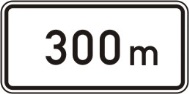 Attālums līdz objektam802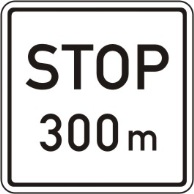 Attālums līdz objektam803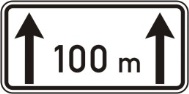 Darbības zona804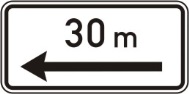 Darbības zona805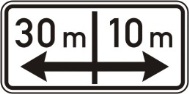 Darbības zona806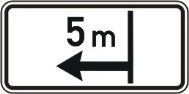 Darbības zona807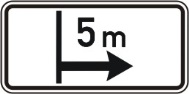 Darbības zona808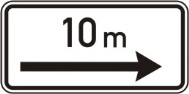 Darbības zona809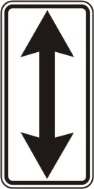 Darbības zona810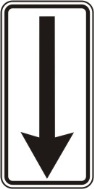 Darbības zona811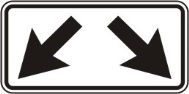 Darbības zona812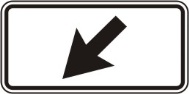 Darbības zona813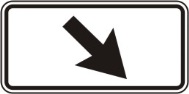 Darbības zona814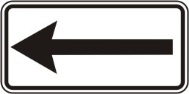 Darbības virziens815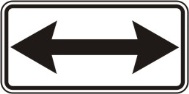 Darbības virziens816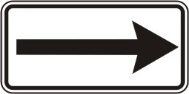 Darbības virziens817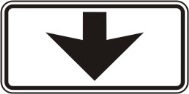 Braukšanas josla818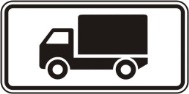 Transportlīdzekļa veids819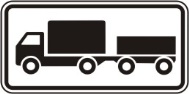 Transportlīdzekļa veids820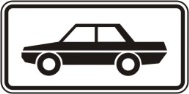 Transportlīdzekļa veids821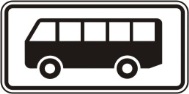 Transportlīdzekļa veids822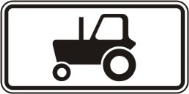 Transportlīdzekļa veids823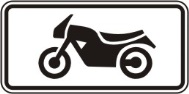 Transportlīdzekļa veids824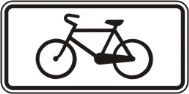 Transportlīdzekļa veids825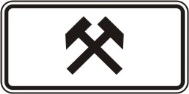 Darbdienās826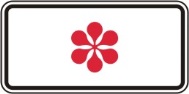 Sestdienās, svētdienās un svētku dienās827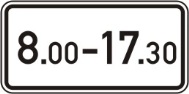 Darbības laiks828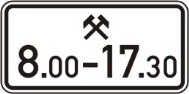 Darbības laiks829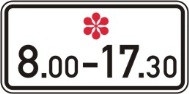 Darbības laiks830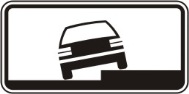 Transportlīdzekļa novietojuma veids stāvvietā831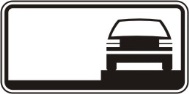 Transportlīdzekļa novietojuma veids stāvvietā832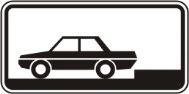 Transportlīdzekļa novietojuma veids stāvvietā833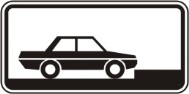 Transportlīdzekļa novietojuma veids stāvvietā834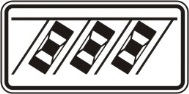 Transportlīdzekļa novietojuma veids stāvvietā835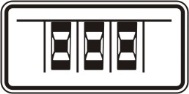 Transportlīdzekļa novietojuma veids stāvvietā836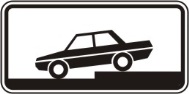 Transportlīdzekļa novietojuma veids stāvvietā837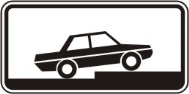 Transportlīdzekļa novietojuma veids stāvvietā838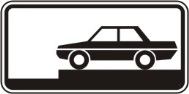 Transportlīdzekļa novietojuma veids stāvvietā839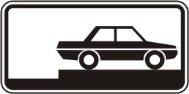 Transportlīdzekļa novietojuma veids stāvvietā840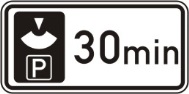 Stāvēšanas laiks841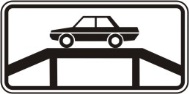 Automobiļa apskates vieta842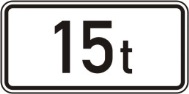 Pilnas masas ierobežojums843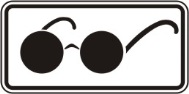 Neredzīgi gājēji844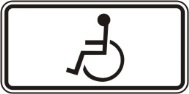 Invalīdiem845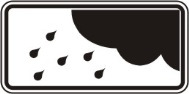 Mitrs segums846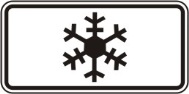 Slidens segums847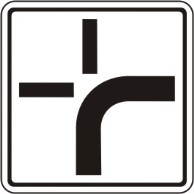 Galvenā ceļa virziens848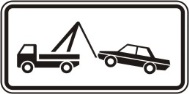 Strādā autoevakuators849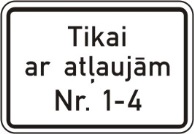 Pārējā papildinformācija850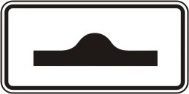 Ātrumvalnis851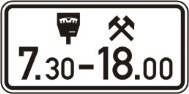 Maksas stāvvietas darbības laiks852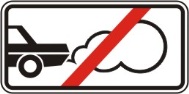 Izslēgt motoru853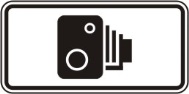 Fotoradars854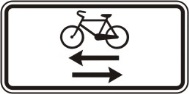 Informācija par velosipēdu ceļu855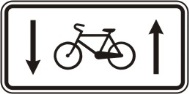 Informācija par velosipēdu ceļu856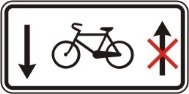 Informācija par velosipēdu ceļu857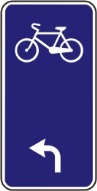 Velomaršruts858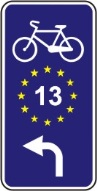 „EuroVelo” maršruts859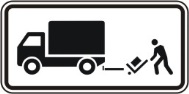 Preču piegāde